Massachusetts Department of Environmental Protection Bureau of Resource Protection - Water Management Act ProgramForm WMA-D1Computation of Historic Withdrawal VolumeMassachusetts Department of Environmental Protection Bureau of Resource Protection - Water Management Act ProgramForm WMA-D1Computation of Historic Withdrawal VolumeMassachusetts Department of Environmental Protection Bureau of Resource Protection - Water Management Act ProgramForm WMA-D1Computation of Historic Withdrawal VolumeMassachusetts Department of Environmental Protection Bureau of Resource Protection - Water Management Act ProgramForm WMA-D1Computation of Historic Withdrawal VolumeMassachusetts Department of Environmental Protection Bureau of Resource Protection - Water Management Act ProgramForm WMA-D1Computation of Historic Withdrawal VolumeMassachusetts Department of Environmental Protection Bureau of Resource Protection - Water Management Act ProgramForm WMA-D1Computation of Historic Withdrawal VolumeMassachusetts Department of Environmental Protection Bureau of Resource Protection - Water Management Act ProgramForm WMA-D1Computation of Historic Withdrawal VolumeMassachusetts Department of Environmental Protection Bureau of Resource Protection - Water Management Act ProgramForm WMA-D1Computation of Historic Withdrawal VolumeMassachusetts Department of Environmental Protection Bureau of Resource Protection - Water Management Act ProgramForm WMA-D1Computation of Historic Withdrawal VolumeMassachusetts Department of Environmental Protection Bureau of Resource Protection - Water Management Act ProgramForm WMA-D1Computation of Historic Withdrawal VolumeMassachusetts Department of Environmental Protection Bureau of Resource Protection - Water Management Act ProgramForm WMA-D1Computation of Historic Withdrawal VolumeMassachusetts Department of Environmental Protection Bureau of Resource Protection - Water Management Act ProgramForm WMA-D1Computation of Historic Withdrawal VolumeMassachusetts Department of Environmental Protection Bureau of Resource Protection - Water Management Act ProgramForm WMA-D1Computation of Historic Withdrawal VolumeMassachusetts Department of Environmental Protection Bureau of Resource Protection - Water Management Act ProgramForm WMA-D1Computation of Historic Withdrawal VolumeMassachusetts Department of Environmental Protection Bureau of Resource Protection - Water Management Act ProgramForm WMA-D1Computation of Historic Withdrawal VolumeMassachusetts Department of Environmental Protection Bureau of Resource Protection - Water Management Act ProgramForm WMA-D1Computation of Historic Withdrawal VolumeImportant: When filling out forms on the computer, use only the tab key to move your cursor - do not use the return key.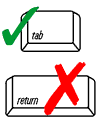 Check applicable item: Check applicable item: Check applicable item: Check applicable item: Check applicable item: Check applicable item: Check applicable item: Check applicable item: Check applicable item: Check applicable item: Check applicable item: Check applicable item: Check applicable item: Check applicable item: Check applicable item: Check applicable item: Important: When filling out forms on the computer, use only the tab key to move your cursor - do not use the return key.		Combined grand total form		Combined grand total form		Combined grand total form		Combined grand total form		Combined grand total form		Combined grand total form		Combined grand total form		Combined grand total form		Combined grand total form		Combined grand total form		Combined grand total form		Combined grand total form		Combined grand total form		Combined grand total form		Combined grand total form		Combined grand total formImportant: When filling out forms on the computer, use only the tab key to move your cursor - do not use the return key.		Individual withdrawal point		Individual withdrawal point		Individual withdrawal point		Individual withdrawal point	Withdrawal point name:	Withdrawal point name:	Withdrawal point name:	Withdrawal point name:Important: When filling out forms on the computer, use only the tab key to move your cursor - do not use the return key.1.	Even if the withdrawal point is registered, please complete the entire form for each withdrawal point. 1.	Even if the withdrawal point is registered, please complete the entire form for each withdrawal point. 1.	Even if the withdrawal point is registered, please complete the entire form for each withdrawal point. 1.	Even if the withdrawal point is registered, please complete the entire form for each withdrawal point. 1.	Even if the withdrawal point is registered, please complete the entire form for each withdrawal point. 1.	Even if the withdrawal point is registered, please complete the entire form for each withdrawal point. 1.	Even if the withdrawal point is registered, please complete the entire form for each withdrawal point. 1.	Even if the withdrawal point is registered, please complete the entire form for each withdrawal point. 1.	Even if the withdrawal point is registered, please complete the entire form for each withdrawal point. 1.	Even if the withdrawal point is registered, please complete the entire form for each withdrawal point. 1.	Even if the withdrawal point is registered, please complete the entire form for each withdrawal point. 1.	Even if the withdrawal point is registered, please complete the entire form for each withdrawal point. 1.	Even if the withdrawal point is registered, please complete the entire form for each withdrawal point. 1.	Even if the withdrawal point is registered, please complete the entire form for each withdrawal point. 1.	Even if the withdrawal point is registered, please complete the entire form for each withdrawal point. 1.	Even if the withdrawal point is registered, please complete the entire form for each withdrawal point. Important: When filling out forms on the computer, use only the tab key to move your cursor - do not use the return key.2.	For each withdrawal point in your application, fill out the charts below to show total monthly historic withdrawal volume in millions of gallons. NOTE: 100,000 gallons = 0.10 MG2.	For each withdrawal point in your application, fill out the charts below to show total monthly historic withdrawal volume in millions of gallons. NOTE: 100,000 gallons = 0.10 MG2.	For each withdrawal point in your application, fill out the charts below to show total monthly historic withdrawal volume in millions of gallons. NOTE: 100,000 gallons = 0.10 MG2.	For each withdrawal point in your application, fill out the charts below to show total monthly historic withdrawal volume in millions of gallons. NOTE: 100,000 gallons = 0.10 MG2.	For each withdrawal point in your application, fill out the charts below to show total monthly historic withdrawal volume in millions of gallons. NOTE: 100,000 gallons = 0.10 MG2.	For each withdrawal point in your application, fill out the charts below to show total monthly historic withdrawal volume in millions of gallons. NOTE: 100,000 gallons = 0.10 MG2.	For each withdrawal point in your application, fill out the charts below to show total monthly historic withdrawal volume in millions of gallons. NOTE: 100,000 gallons = 0.10 MG2.	For each withdrawal point in your application, fill out the charts below to show total monthly historic withdrawal volume in millions of gallons. NOTE: 100,000 gallons = 0.10 MG2.	For each withdrawal point in your application, fill out the charts below to show total monthly historic withdrawal volume in millions of gallons. NOTE: 100,000 gallons = 0.10 MG2.	For each withdrawal point in your application, fill out the charts below to show total monthly historic withdrawal volume in millions of gallons. NOTE: 100,000 gallons = 0.10 MG2.	For each withdrawal point in your application, fill out the charts below to show total monthly historic withdrawal volume in millions of gallons. NOTE: 100,000 gallons = 0.10 MG2.	For each withdrawal point in your application, fill out the charts below to show total monthly historic withdrawal volume in millions of gallons. NOTE: 100,000 gallons = 0.10 MG2.	For each withdrawal point in your application, fill out the charts below to show total monthly historic withdrawal volume in millions of gallons. NOTE: 100,000 gallons = 0.10 MG2.	For each withdrawal point in your application, fill out the charts below to show total monthly historic withdrawal volume in millions of gallons. NOTE: 100,000 gallons = 0.10 MG2.	For each withdrawal point in your application, fill out the charts below to show total monthly historic withdrawal volume in millions of gallons. NOTE: 100,000 gallons = 0.10 MG2.	For each withdrawal point in your application, fill out the charts below to show total monthly historic withdrawal volume in millions of gallons. NOTE: 100,000 gallons = 0.10 MGImportant: When filling out forms on the computer, use only the tab key to move your cursor - do not use the return key.3.	Add the individual withdrawal point volumes and enter onto a separate Form D1 (a Combined Grand Total form) to show the total monthly historic withdrawal volumes. 3.	Add the individual withdrawal point volumes and enter onto a separate Form D1 (a Combined Grand Total form) to show the total monthly historic withdrawal volumes. 3.	Add the individual withdrawal point volumes and enter onto a separate Form D1 (a Combined Grand Total form) to show the total monthly historic withdrawal volumes. 3.	Add the individual withdrawal point volumes and enter onto a separate Form D1 (a Combined Grand Total form) to show the total monthly historic withdrawal volumes. 3.	Add the individual withdrawal point volumes and enter onto a separate Form D1 (a Combined Grand Total form) to show the total monthly historic withdrawal volumes. 3.	Add the individual withdrawal point volumes and enter onto a separate Form D1 (a Combined Grand Total form) to show the total monthly historic withdrawal volumes. 3.	Add the individual withdrawal point volumes and enter onto a separate Form D1 (a Combined Grand Total form) to show the total monthly historic withdrawal volumes. 3.	Add the individual withdrawal point volumes and enter onto a separate Form D1 (a Combined Grand Total form) to show the total monthly historic withdrawal volumes. 3.	Add the individual withdrawal point volumes and enter onto a separate Form D1 (a Combined Grand Total form) to show the total monthly historic withdrawal volumes. 3.	Add the individual withdrawal point volumes and enter onto a separate Form D1 (a Combined Grand Total form) to show the total monthly historic withdrawal volumes. 3.	Add the individual withdrawal point volumes and enter onto a separate Form D1 (a Combined Grand Total form) to show the total monthly historic withdrawal volumes. 3.	Add the individual withdrawal point volumes and enter onto a separate Form D1 (a Combined Grand Total form) to show the total monthly historic withdrawal volumes. 3.	Add the individual withdrawal point volumes and enter onto a separate Form D1 (a Combined Grand Total form) to show the total monthly historic withdrawal volumes. 3.	Add the individual withdrawal point volumes and enter onto a separate Form D1 (a Combined Grand Total form) to show the total monthly historic withdrawal volumes. 3.	Add the individual withdrawal point volumes and enter onto a separate Form D1 (a Combined Grand Total form) to show the total monthly historic withdrawal volumes. 3.	Add the individual withdrawal point volumes and enter onto a separate Form D1 (a Combined Grand Total form) to show the total monthly historic withdrawal volumes. Important: When filling out forms on the computer, use only the tab key to move your cursor - do not use the return key.YearJanuaryFebruaryMarchMarchAprilMayJuneJuneJulyAugustSeptemberOctoberNovemberDecemberTotal